                                                                           Waikato Building Consents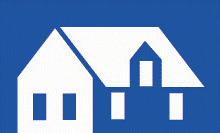                                                                            Waikato Building Consents                                                                           Waikato Building Consents                                                                           Waikato Building Consents                                                                           Waikato Building Consents                                                                           Waikato Building Consents                                                                           Waikato Building Consents                                                                           Waikato Building Consents                                                                           Waikato Building Consents                                                                           Waikato Building ConsentsCompliance Schedule Details: SS 1 – Automatic Systems for Fire Suppression (e.g. Sprinkler System) Compliance Schedule Details: SS 1 – Automatic Systems for Fire Suppression (e.g. Sprinkler System) Compliance Schedule Details: SS 1 – Automatic Systems for Fire Suppression (e.g. Sprinkler System) Compliance Schedule Details: SS 1 – Automatic Systems for Fire Suppression (e.g. Sprinkler System) Compliance Schedule Details: SS 1 – Automatic Systems for Fire Suppression (e.g. Sprinkler System) Compliance Schedule Details: SS 1 – Automatic Systems for Fire Suppression (e.g. Sprinkler System) Compliance Schedule Details: SS 1 – Automatic Systems for Fire Suppression (e.g. Sprinkler System) Compliance Schedule Details: SS 1 – Automatic Systems for Fire Suppression (e.g. Sprinkler System) Compliance Schedule Details: SS 1 – Automatic Systems for Fire Suppression (e.g. Sprinkler System) Compliance Schedule Details: SS 1 – Automatic Systems for Fire Suppression (e.g. Sprinkler System) Please provide the following information with your Building Consent Application - Form 2If you need help to complete this form, consult the system provider or an IQP who is registered for the system above. Please provide the following information with your Building Consent Application - Form 2If you need help to complete this form, consult the system provider or an IQP who is registered for the system above. Please provide the following information with your Building Consent Application - Form 2If you need help to complete this form, consult the system provider or an IQP who is registered for the system above. Please provide the following information with your Building Consent Application - Form 2If you need help to complete this form, consult the system provider or an IQP who is registered for the system above. Please provide the following information with your Building Consent Application - Form 2If you need help to complete this form, consult the system provider or an IQP who is registered for the system above. Please provide the following information with your Building Consent Application - Form 2If you need help to complete this form, consult the system provider or an IQP who is registered for the system above. Please provide the following information with your Building Consent Application - Form 2If you need help to complete this form, consult the system provider or an IQP who is registered for the system above. Please provide the following information with your Building Consent Application - Form 2If you need help to complete this form, consult the system provider or an IQP who is registered for the system above. Please provide the following information with your Building Consent Application - Form 2If you need help to complete this form, consult the system provider or an IQP who is registered for the system above. Please provide the following information with your Building Consent Application - Form 2If you need help to complete this form, consult the system provider or an IQP who is registered for the system above. Applicant Name: ……………………………………..……..…Site Address: ……………………………………….………….………………………………………………………………..….Existing Compliance Schedule Number(s): (if applicable) …………………………………..............................................…………………………………..............................................Applicant Name: ……………………………………..……..…Site Address: ……………………………………….………….………………………………………………………………..….Existing Compliance Schedule Number(s): (if applicable) …………………………………..............................................…………………………………..............................................Applicant Name: ……………………………………..……..…Site Address: ……………………………………….………….………………………………………………………………..….Existing Compliance Schedule Number(s): (if applicable) …………………………………..............................................…………………………………..............................................Applicant Name: ……………………………………..……..…Site Address: ……………………………………….………….………………………………………………………………..….Existing Compliance Schedule Number(s): (if applicable) …………………………………..............................................…………………………………..............................................Applicant Name: ……………………………………..……..…Site Address: ……………………………………….………….………………………………………………………………..….Existing Compliance Schedule Number(s): (if applicable) …………………………………..............................................…………………………………..............................................Applicant Name: ……………………………………..……..…Site Address: ……………………………………….………….………………………………………………………………..….Existing Compliance Schedule Number(s): (if applicable) …………………………………..............................................…………………………………..............................................Applicant Name: ……………………………………..……..…Site Address: ……………………………………….………….………………………………………………………………..….Existing Compliance Schedule Number(s): (if applicable) …………………………………..............................................…………………………………..............................................Building Name: …………………………………..…………… Installation provider: (if known) …………………………………………………………………..............................................Risk / Purpose group: …………………………….…………..Fire Hazard Category: ……………………….……………….Total Occupant Load: ……………………….………………..Building Name: …………………………………..…………… Installation provider: (if known) …………………………………………………………………..............................................Risk / Purpose group: …………………………….…………..Fire Hazard Category: ……………………….……………….Total Occupant Load: ……………………….………………..Building Name: …………………………………..…………… Installation provider: (if known) …………………………………………………………………..............................................Risk / Purpose group: …………………………….…………..Fire Hazard Category: ……………………….……………….Total Occupant Load: ……………………….………………..SPECIFIED SYSTEM DESCRIPTION (address those items that apply)                                                      SPECIFIED SYSTEM DESCRIPTION (address those items that apply)                                                      SPECIFIED SYSTEM DESCRIPTION (address those items that apply)                                                      SPECIFIED SYSTEM DESCRIPTION (address those items that apply)                                                      SPECIFIED SYSTEM DESCRIPTION (address those items that apply)                                                      SPECIFIED SYSTEM DESCRIPTION (address those items that apply)                                                      SPECIFIED SYSTEM DESCRIPTION (address those items that apply)                                                      SPECIFIED SYSTEM DESCRIPTION (address those items that apply)                                                      SPECIFIED SYSTEM DESCRIPTION (address those items that apply)                                                      SPECIFIED SYSTEM DESCRIPTION (address those items that apply)                                                      Specified systems:                                  Specified systems:                                  Specified systems:                                  Specified systems:                                  £ Existing   £ New   £ Modified   £ Removed£ Existing   £ New   £ Modified   £ Removed£ Existing   £ New   £ Modified   £ Removed£ Existing   £ New   £ Modified   £ Removed£ Existing   £ New   £ Modified   £ Removed£ Existing   £ New   £ Modified   £ RemovedType:Type:£ Type 6 or £ Type 7                                 £ Type 6 or £ Type 7                                 £ Type 6 or £ Type 7                                 £ Type 6 or £ Type 7                                 £ Type 6 or £ Type 7                                 £ Type 6 or £ Type 7                                 £ Gas flood fire suppression system installed within a building for computer equipment protection.£ Gas flood fire suppression system installed within a building for computer equipment protection.£ Gas flood fire suppression system installed within a building for computer equipment protection.£ Gas flood fire suppression system installed within a building for computer equipment protection.£ Gas flood fire suppression system installed within a building for computer equipment protection.£ Gas flood fire suppression system installed within a building for computer equipment protection.£ Gas flood fire suppression system installed within a building for computer equipment protection.£ Gas flood fire suppression system installed within a building for computer equipment protection.£ Other: [specify] ……………………………………………………………………………………………….……….£ Other: [specify] ……………………………………………………………………………………………….……….£ Other: [specify] ……………………………………………………………………………………………….……….£ Other: [specify] ……………………………………………………………………………………………….……….£ Other: [specify] ……………………………………………………………………………………………….……….£ Other: [specify] ……………………………………………………………………………………………….……….£ Other: [specify] ……………………………………………………………………………………………….……….£ Other: [specify] ……………………………………………………………………………………………….……….Location Plan for specified systems and records is attached: £ YES        £ NO  Location Plan for specified systems and records is attached: £ YES        £ NO  Location Plan for specified systems and records is attached: £ YES        £ NO  Location Plan for specified systems and records is attached: £ YES        £ NO  Location Plan for specified systems and records is attached: £ YES        £ NO  Location Plan for specified systems and records is attached: £ YES        £ NO  Location Plan for specified systems and records is attached: £ YES        £ NO  Location Plan for specified systems and records is attached: £ YES        £ NO  Location Plan for specified systems and records is attached: £ YES        £ NO  Location Plan for specified systems and records is attached: £ YES        £ NO  No. Equipment location  Equipment location  Equipment location  Equipment location Make (Main components)Make (Main components)Make (Main components)Make (Main components)Model1234If needed continue the list on another sheet of paperIf needed continue the list on another sheet of paperIf needed continue the list on another sheet of paperIf needed continue the list on another sheet of paperIf needed continue the list on another sheet of paperIf needed continue the list on another sheet of paperIf needed continue the list on another sheet of paperIf needed continue the list on another sheet of paperIf needed continue the list on another sheet of paperSTANDARDS (address those items that apply)                                                      (Refer to MBIE CS Handbook 2014)STANDARDS (address those items that apply)                                                      (Refer to MBIE CS Handbook 2014)STANDARDS (address those items that apply)                                                      (Refer to MBIE CS Handbook 2014)STANDARDS (address those items that apply)                                                      (Refer to MBIE CS Handbook 2014)STANDARDS (address those items that apply)                                                      (Refer to MBIE CS Handbook 2014)STANDARDS (address those items that apply)                                                      (Refer to MBIE CS Handbook 2014)STANDARDS (address those items that apply)                                                      (Refer to MBIE CS Handbook 2014)STANDARDS (address those items that apply)                                                      (Refer to MBIE CS Handbook 2014)STANDARDS (address those items that apply)                                                      (Refer to MBIE CS Handbook 2014)STANDARDS (address those items that apply)                                                      (Refer to MBIE CS Handbook 2014)Specifically, designed solutions do not apply if the system has been installed against a specific Standard(s) / document.Specifically, designed solutions do not apply if the system has been installed against a specific Standard(s) / document.Specifically, designed solutions do not apply if the system has been installed against a specific Standard(s) / document.Specifically, designed solutions do not apply if the system has been installed against a specific Standard(s) / document.Specifically, designed solutions do not apply if the system has been installed against a specific Standard(s) / document.Specifically, designed solutions do not apply if the system has been installed against a specific Standard(s) / document.Specifically, designed solutions do not apply if the system has been installed against a specific Standard(s) / document.Specifically, designed solutions do not apply if the system has been installed against a specific Standard(s) / document.Specifically, designed solutions do not apply if the system has been installed against a specific Standard(s) / document.Specifically, designed solutions do not apply if the system has been installed against a specific Standard(s) / document.Performance / installation:Performance / installation:Performance / installation:    NZS 4541:2020 Automatic fire sprinkler systems.    NZS 4541:2013 Automatic fire sprinkler systems.    NZS 4541:2007 Automatic fire sprinkler systems.    NZS 4541:2003 Automatic fire sprinkler systems.    NZS 4541:1996 Automatic fire sprinkler systems.    NZS 4541:1987 Automatic fire sprinkler systems.    NZS 4541P:1972 NZ rules for automatic fire sprinkler installations.    NZS 4515:2009 Fire sprinkler systems for life safety in sleeping occupancies (up to 2000m²)    NZS 4515:2003 Fire sprinkler systems for residential occupancies.    NZS 4515:1995 Fire sprinkler systems for residential occupancies (including private dwellings)    NZS 4515:1990 Residential fire sprinkler systems.     Specifically, designed solution prepared by a person who, on the basis of experience and           qualifications, is competent to do so. (Details provided).    Other: ……………………………………………….	    NZS 4541:2020 Automatic fire sprinkler systems.    NZS 4541:2013 Automatic fire sprinkler systems.    NZS 4541:2007 Automatic fire sprinkler systems.    NZS 4541:2003 Automatic fire sprinkler systems.    NZS 4541:1996 Automatic fire sprinkler systems.    NZS 4541:1987 Automatic fire sprinkler systems.    NZS 4541P:1972 NZ rules for automatic fire sprinkler installations.    NZS 4515:2009 Fire sprinkler systems for life safety in sleeping occupancies (up to 2000m²)    NZS 4515:2003 Fire sprinkler systems for residential occupancies.    NZS 4515:1995 Fire sprinkler systems for residential occupancies (including private dwellings)    NZS 4515:1990 Residential fire sprinkler systems.     Specifically, designed solution prepared by a person who, on the basis of experience and           qualifications, is competent to do so. (Details provided).    Other: ……………………………………………….	    NZS 4541:2020 Automatic fire sprinkler systems.    NZS 4541:2013 Automatic fire sprinkler systems.    NZS 4541:2007 Automatic fire sprinkler systems.    NZS 4541:2003 Automatic fire sprinkler systems.    NZS 4541:1996 Automatic fire sprinkler systems.    NZS 4541:1987 Automatic fire sprinkler systems.    NZS 4541P:1972 NZ rules for automatic fire sprinkler installations.    NZS 4515:2009 Fire sprinkler systems for life safety in sleeping occupancies (up to 2000m²)    NZS 4515:2003 Fire sprinkler systems for residential occupancies.    NZS 4515:1995 Fire sprinkler systems for residential occupancies (including private dwellings)    NZS 4515:1990 Residential fire sprinkler systems.     Specifically, designed solution prepared by a person who, on the basis of experience and           qualifications, is competent to do so. (Details provided).    Other: ……………………………………………….	    NZS 4541:2020 Automatic fire sprinkler systems.    NZS 4541:2013 Automatic fire sprinkler systems.    NZS 4541:2007 Automatic fire sprinkler systems.    NZS 4541:2003 Automatic fire sprinkler systems.    NZS 4541:1996 Automatic fire sprinkler systems.    NZS 4541:1987 Automatic fire sprinkler systems.    NZS 4541P:1972 NZ rules for automatic fire sprinkler installations.    NZS 4515:2009 Fire sprinkler systems for life safety in sleeping occupancies (up to 2000m²)    NZS 4515:2003 Fire sprinkler systems for residential occupancies.    NZS 4515:1995 Fire sprinkler systems for residential occupancies (including private dwellings)    NZS 4515:1990 Residential fire sprinkler systems.     Specifically, designed solution prepared by a person who, on the basis of experience and           qualifications, is competent to do so. (Details provided).    Other: ……………………………………………….	    NZS 4541:2020 Automatic fire sprinkler systems.    NZS 4541:2013 Automatic fire sprinkler systems.    NZS 4541:2007 Automatic fire sprinkler systems.    NZS 4541:2003 Automatic fire sprinkler systems.    NZS 4541:1996 Automatic fire sprinkler systems.    NZS 4541:1987 Automatic fire sprinkler systems.    NZS 4541P:1972 NZ rules for automatic fire sprinkler installations.    NZS 4515:2009 Fire sprinkler systems for life safety in sleeping occupancies (up to 2000m²)    NZS 4515:2003 Fire sprinkler systems for residential occupancies.    NZS 4515:1995 Fire sprinkler systems for residential occupancies (including private dwellings)    NZS 4515:1990 Residential fire sprinkler systems.     Specifically, designed solution prepared by a person who, on the basis of experience and           qualifications, is competent to do so. (Details provided).    Other: ……………………………………………….	    NZS 4541:2020 Automatic fire sprinkler systems.    NZS 4541:2013 Automatic fire sprinkler systems.    NZS 4541:2007 Automatic fire sprinkler systems.    NZS 4541:2003 Automatic fire sprinkler systems.    NZS 4541:1996 Automatic fire sprinkler systems.    NZS 4541:1987 Automatic fire sprinkler systems.    NZS 4541P:1972 NZ rules for automatic fire sprinkler installations.    NZS 4515:2009 Fire sprinkler systems for life safety in sleeping occupancies (up to 2000m²)    NZS 4515:2003 Fire sprinkler systems for residential occupancies.    NZS 4515:1995 Fire sprinkler systems for residential occupancies (including private dwellings)    NZS 4515:1990 Residential fire sprinkler systems.     Specifically, designed solution prepared by a person who, on the basis of experience and           qualifications, is competent to do so. (Details provided).    Other: ……………………………………………….	    NZS 4541:2020 Automatic fire sprinkler systems.    NZS 4541:2013 Automatic fire sprinkler systems.    NZS 4541:2007 Automatic fire sprinkler systems.    NZS 4541:2003 Automatic fire sprinkler systems.    NZS 4541:1996 Automatic fire sprinkler systems.    NZS 4541:1987 Automatic fire sprinkler systems.    NZS 4541P:1972 NZ rules for automatic fire sprinkler installations.    NZS 4515:2009 Fire sprinkler systems for life safety in sleeping occupancies (up to 2000m²)    NZS 4515:2003 Fire sprinkler systems for residential occupancies.    NZS 4515:1995 Fire sprinkler systems for residential occupancies (including private dwellings)    NZS 4515:1990 Residential fire sprinkler systems.     Specifically, designed solution prepared by a person who, on the basis of experience and           qualifications, is competent to do so. (Details provided).    Other: ……………………………………………….	Inspections:Inspections:Inspections:£ NZS 4541:2020 Part 12, Clause 12.3 to 12.4£ NZS 4541:2013 Part 12, Clause 1203 to 1204£ NZS 4515:2009 Part 8, Clause 8.2£  AS 1851:2012 Sections 1 to 14£ AS ISO 14520.1:2009 Part 9£ NZS 4541:2020 Part 12, Clause 12.3 to 12.4£ NZS 4541:2013 Part 12, Clause 1203 to 1204£ NZS 4515:2009 Part 8, Clause 8.2£  AS 1851:2012 Sections 1 to 14£ AS ISO 14520.1:2009 Part 9£ NZS 4541:2020 Part 12, Clause 12.3 to 12.4£ NZS 4541:2013 Part 12, Clause 1203 to 1204£ NZS 4515:2009 Part 8, Clause 8.2£  AS 1851:2012 Sections 1 to 14£ AS ISO 14520.1:2009 Part 9£ Specifically, designed solution prepared by a person who, on the basis of experience and qualifications, is competent to do so. (Details provided)        £ Other: ……………………………………………….   £ Specifically, designed solution prepared by a person who, on the basis of experience and qualifications, is competent to do so. (Details provided)        £ Other: ……………………………………………….   £ Specifically, designed solution prepared by a person who, on the basis of experience and qualifications, is competent to do so. (Details provided)        £ Other: ……………………………………………….   £ Specifically, designed solution prepared by a person who, on the basis of experience and qualifications, is competent to do so. (Details provided)        £ Other: ……………………………………………….   Maintenance:Maintenance:Maintenance:£ NZS 4541:2020 Part 12, Clause 12.1 to 12.7£ NZS 4541:2013 Part 12, Clause 1201 to 1207£ NZS 4515:2009 Part 8£  AS 1851:2012 Sections 1 to 14    £ AS ISO 14520.1:2009 Part 9£ NZS 4541:2020 Part 12, Clause 12.1 to 12.7£ NZS 4541:2013 Part 12, Clause 1201 to 1207£ NZS 4515:2009 Part 8£  AS 1851:2012 Sections 1 to 14    £ AS ISO 14520.1:2009 Part 9£ NZS 4541:2020 Part 12, Clause 12.1 to 12.7£ NZS 4541:2013 Part 12, Clause 1201 to 1207£ NZS 4515:2009 Part 8£  AS 1851:2012 Sections 1 to 14    £ AS ISO 14520.1:2009 Part 9£ Specifically, designed solution prepared by a person who, on the basis of experience and qualifications, is competent to do so. (Details provided)        £ Other: ……………………………………………….      Continue on the next page                                                                                          £ Specifically, designed solution prepared by a person who, on the basis of experience and qualifications, is competent to do so. (Details provided)        £ Other: ……………………………………………….      Continue on the next page                                                                                          £ Specifically, designed solution prepared by a person who, on the basis of experience and qualifications, is competent to do so. (Details provided)        £ Other: ……………………………………………….      Continue on the next page                                                                                          £ Specifically, designed solution prepared by a person who, on the basis of experience and qualifications, is competent to do so. (Details provided)        £ Other: ……………………………………………….      Continue on the next page                                                                                          INSPECTIONS, MAINTENANCE AND REPORTING (address those items that apply)INSPECTIONS, MAINTENANCE AND REPORTING (address those items that apply)INSPECTIONS, MAINTENANCE AND REPORTING (address those items that apply)INSPECTIONS, MAINTENANCE AND REPORTING (address those items that apply)INSPECTIONS, MAINTENANCE AND REPORTING (address those items that apply)INSPECTIONS, MAINTENANCE AND REPORTING (address those items that apply)INSPECTIONS, MAINTENANCE AND REPORTING (address those items that apply)INSPECTIONS, MAINTENANCE AND REPORTING (address those items that apply)INSPECTIONS, MAINTENANCE AND REPORTING (address those items that apply)INSPECTIONS, MAINTENANCE AND REPORTING (address those items that apply)Minimum inspection and maintenance procedures:Minimum inspection and maintenance procedures:Minimum inspection and maintenance procedures:Planned preventative inspection, maintenance and responsive maintenance will be carried out in accordance with the nominated performance and inspection Standard/document, to ensure the system will operate as required in the event of a fire.Planned preventative inspection, maintenance and responsive maintenance will be carried out in accordance with the nominated performance and inspection Standard/document, to ensure the system will operate as required in the event of a fire.Planned preventative inspection, maintenance and responsive maintenance will be carried out in accordance with the nominated performance and inspection Standard/document, to ensure the system will operate as required in the event of a fire.Planned preventative inspection, maintenance and responsive maintenance will be carried out in accordance with the nominated performance and inspection Standard/document, to ensure the system will operate as required in the event of a fire.Planned preventative inspection, maintenance and responsive maintenance will be carried out in accordance with the nominated performance and inspection Standard/document, to ensure the system will operate as required in the event of a fire.Planned preventative inspection, maintenance and responsive maintenance will be carried out in accordance with the nominated performance and inspection Standard/document, to ensure the system will operate as required in the event of a fire.Planned preventative inspection, maintenance and responsive maintenance will be carried out in accordance with the nominated performance and inspection Standard/document, to ensure the system will operate as required in the event of a fire.Equipment requiringweekly maintenance:Equipment requiringweekly maintenance:Equipment requiringweekly maintenance:£  Building contains Diesel Fire Pump£  Building contains an Electric Fire pump without an alarm£  Building contains Diesel Fire Pump£  Building contains an Electric Fire pump without an alarm£  Building contains Diesel Fire Pump£  Building contains an Electric Fire pump without an alarm£  Building contains Diesel Fire Pump£  Building contains an Electric Fire pump without an alarm£  Building contains Diesel Fire Pump£  Building contains an Electric Fire pump without an alarm£  Building contains Diesel Fire Pump£  Building contains an Electric Fire pump without an alarm£  Building contains Diesel Fire Pump£  Building contains an Electric Fire pump without an alarmInspection & Maintenance -   frequency and responsibility:Inspection & Maintenance -   frequency and responsibility:Inspection & Maintenance -   frequency and responsibility:Depending on the type of installation and its performance standard/document:£ Specifically, designed solutions: by IQP only£ Standard /Standard /another document:£ Monthly: by IQP only£ Annually: by IQP only                                               Depending on the type of installation and its performance standard/document:£ Specifically, designed solutions: by IQP only£ Standard /Standard /another document:£ Monthly: by IQP only£ Annually: by IQP only                                               Depending on the type of installation and its performance standard/document:£ Specifically, designed solutions: by IQP only£ Standard /Standard /another document:£ Monthly: by IQP only£ Annually: by IQP only                                               Depending on the type of installation and its performance standard/document:£ Specifically, designed solutions: by IQP only£ Standard /Standard /another document:£ Monthly: by IQP only£ Annually: by IQP only                                               Depending on the type of installation and its performance standard/document:£ Specifically, designed solutions: by IQP only£ Standard /Standard /another document:£ Monthly: by IQP only£ Annually: by IQP only                                               Depending on the type of installation and its performance standard/document:£ Specifically, designed solutions: by IQP only£ Standard /Standard /another document:£ Monthly: by IQP only£ Annually: by IQP only                                               Depending on the type of installation and its performance standard/document:£ Specifically, designed solutions: by IQP only£ Standard /Standard /another document:£ Monthly: by IQP only£ Annually: by IQP only                                               Inspections & Maintenance:Inspections & Maintenance:Inspections & Maintenance:Annual Inspection:£ The system is connected to the building’s emergency warning system therefore testing of the
       interface between the two systems will be carried out annually. £ The system is NOT connected to the building’s emergency warning systemAnnual Inspection:£ The system is connected to the building’s emergency warning system therefore testing of the
       interface between the two systems will be carried out annually. £ The system is NOT connected to the building’s emergency warning systemAnnual Inspection:£ The system is connected to the building’s emergency warning system therefore testing of the
       interface between the two systems will be carried out annually. £ The system is NOT connected to the building’s emergency warning systemAnnual Inspection:£ The system is connected to the building’s emergency warning system therefore testing of the
       interface between the two systems will be carried out annually. £ The system is NOT connected to the building’s emergency warning systemAnnual Inspection:£ The system is connected to the building’s emergency warning system therefore testing of the
       interface between the two systems will be carried out annually. £ The system is NOT connected to the building’s emergency warning systemAnnual Inspection:£ The system is connected to the building’s emergency warning system therefore testing of the
       interface between the two systems will be carried out annually. £ The system is NOT connected to the building’s emergency warning systemAnnual Inspection:£ The system is connected to the building’s emergency warning system therefore testing of the
       interface between the two systems will be carried out annually. £ The system is NOT connected to the building’s emergency warning system Reporting: Reporting: Reporting:The owner will keep records of all inspections, maintenance and repairs undertaken in the previous 24 months. These will be recorded in the On-Site Log Book, which will remain on the premises with the most recent compliance schedule, and as a minimum include:Details of any inspection, test or preventative maintenance carried out, including dates, works undertaken, faults found, remedies applied and the person who performed the work.Form 12A provided annually by the IQPThe owner will keep records of all inspections, maintenance and repairs undertaken in the previous 24 months. These will be recorded in the On-Site Log Book, which will remain on the premises with the most recent compliance schedule, and as a minimum include:Details of any inspection, test or preventative maintenance carried out, including dates, works undertaken, faults found, remedies applied and the person who performed the work.Form 12A provided annually by the IQPThe owner will keep records of all inspections, maintenance and repairs undertaken in the previous 24 months. These will be recorded in the On-Site Log Book, which will remain on the premises with the most recent compliance schedule, and as a minimum include:Details of any inspection, test or preventative maintenance carried out, including dates, works undertaken, faults found, remedies applied and the person who performed the work.Form 12A provided annually by the IQPThe owner will keep records of all inspections, maintenance and repairs undertaken in the previous 24 months. These will be recorded in the On-Site Log Book, which will remain on the premises with the most recent compliance schedule, and as a minimum include:Details of any inspection, test or preventative maintenance carried out, including dates, works undertaken, faults found, remedies applied and the person who performed the work.Form 12A provided annually by the IQPThe owner will keep records of all inspections, maintenance and repairs undertaken in the previous 24 months. These will be recorded in the On-Site Log Book, which will remain on the premises with the most recent compliance schedule, and as a minimum include:Details of any inspection, test or preventative maintenance carried out, including dates, works undertaken, faults found, remedies applied and the person who performed the work.Form 12A provided annually by the IQPThe owner will keep records of all inspections, maintenance and repairs undertaken in the previous 24 months. These will be recorded in the On-Site Log Book, which will remain on the premises with the most recent compliance schedule, and as a minimum include:Details of any inspection, test or preventative maintenance carried out, including dates, works undertaken, faults found, remedies applied and the person who performed the work.Form 12A provided annually by the IQPThe owner will keep records of all inspections, maintenance and repairs undertaken in the previous 24 months. These will be recorded in the On-Site Log Book, which will remain on the premises with the most recent compliance schedule, and as a minimum include:Details of any inspection, test or preventative maintenance carried out, including dates, works undertaken, faults found, remedies applied and the person who performed the work.Form 12A provided annually by the IQP